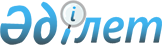 "Салалық арттырушы коэффициенттерді бекіту туралы" Қазақстан Республикасы Үкіметінің 2008 жылғы 9 маусымдағы № 548 қаулысына өзгерістер енгізу туралы
					
			Күшін жойған
			
			
		
					Қазақстан Республикасы Үкіметінің 2012 жылғы 19 қыркүйектегі № 1220 Қаулысы. Күші жойылды - Қазақстан Республикасы Үкіметінің 2015 жылғы 10 қыркүйектегі № 762 қаулысымен

      Ескерту. Күші жойылды - ҚР Үкіметінің 10.09.2015 № 762 қаулысымен (алғашқы ресми жарияланған күнінен кейін күнтізбелік он күн өткен соң қолданысқа енгізіледі).      Қазақстан Республикасының Үкіметі ҚАУЛЫ ЕТЕДІ:



      1. «Салалық арттырушы коэффициенттерді бекіту туралы» Қазақстан Республикасы Үкіметінің 2008 жылғы 9 маусымдағы № 548 қаулысына (Қазақстан Республикасының ПҮАЖ-ы, 2008 ж., № 29, 286-құжат) мынадай өзгерістер енгізілсін:



      1-тармақта:



      1) тармақша мынадай редакцияда жазылсын:

      «1) тау-кен металлургия саласында – 1,8;»;



      7) тармақша мынадай редакцияда жазылсын:

      «7) электр энергетикасы саласында – 2,0;».



      2. Осы қаулы алғашқы ресми жарияланған күнінен бастап күнтізбелік он күн өткен соң қолданысқа енгізіледі.      Қазақстан Республикасының

      Премьер-Министрі                                К. Мәсімов
					© 2012. Қазақстан Республикасы Әділет министрлігінің «Қазақстан Республикасының Заңнама және құқықтық ақпарат институты» ШЖҚ РМК
				